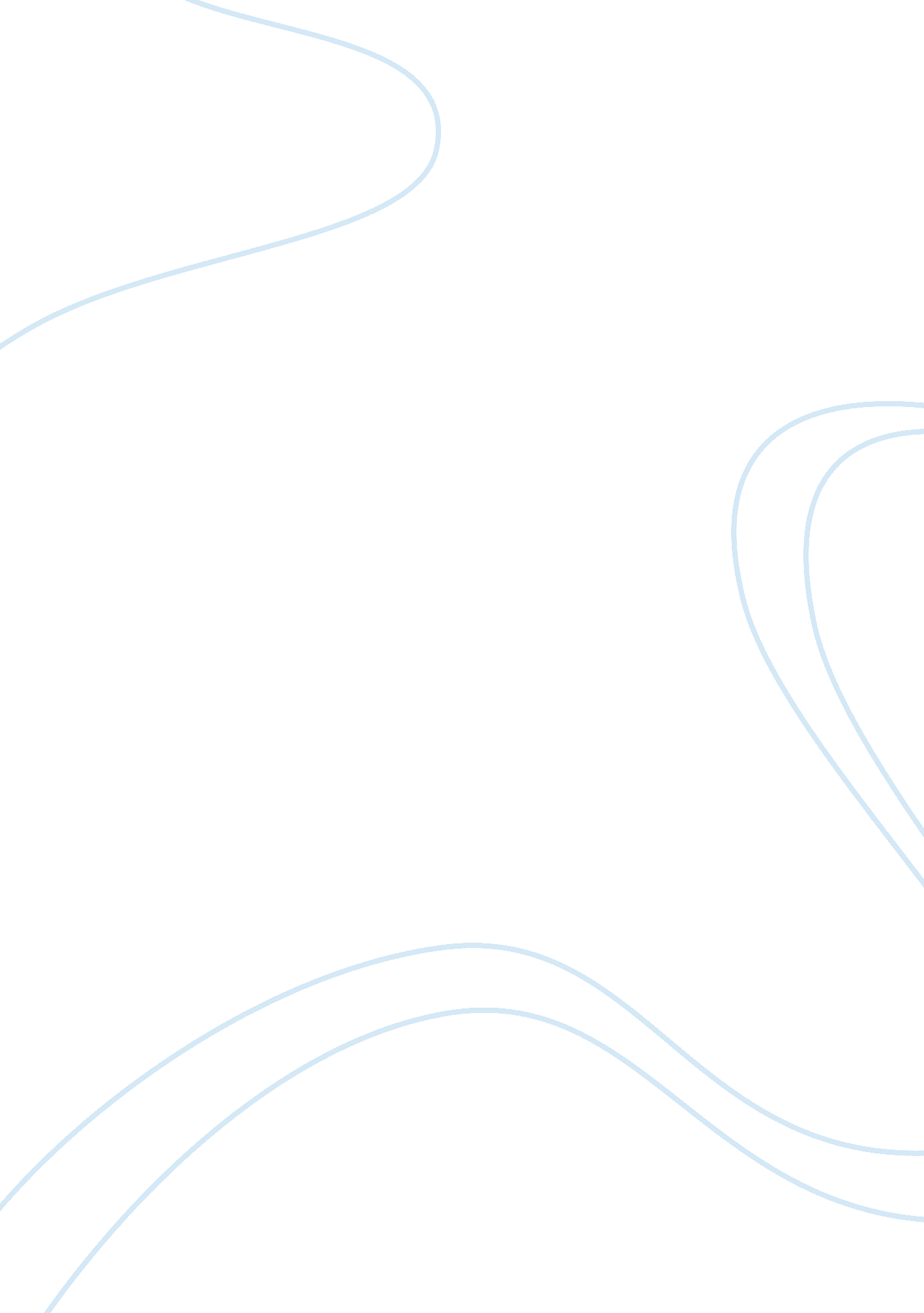 Summary of american literature i works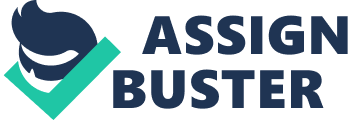 " A Model of Christian Charity" Governor John Winthrop 
Ideas about how the Puritans should treat each other 
God has made some of mankind poor/rich, powerful/not 
1. hold conformity in variation and difference 
2. manifest the work of spirit against oppression 
3. every man needs the bond of affection 
Justice and mercy 
Law of Nature vs. Law of Grace 
Show kindness or God will ruin the colony 
Reason, question, answer, objection, answer 
Social contract and social class hierarchy" A Description of New England" Captain John Smith 
Using merit to advance - no idleness 
Faithful people will waste time converting others 
Embrace employment 
Raise your kids even if they hate you 
If he doesn't execute everything perfectly, you never have to read his work again" What is An American?" J. Hector St. John de Crevecouer 
Rejoice that one lived at the time America was founded 
" Train of pleasing ideas" 
No aristocracy, only fairness - American dream 
" American" not just a race but a man that recognizes the wealth of differences 
European foreigner - citizen - welcome 
Accepting WHITE people without looking at exact race" The Flesh and the Spirit" Anne Bradstreet 
2 sisters arguing by a river 
Spirit: lives only on meditation, no sinful pleasures 
Flesh: values material possession 
2 aspects of human nature 
Spirit prefers AMBITION 
Puritan reassurance in doing the right thing" As Weary Pilgrim" Anne Bradstreet 
Listing things the pilgrim will never do again - death" To My Dear and Loving Husband" Anne Bradstreet 
Woman's point of view - feminist criticism 
Imagery of happy marriage, unification, love> gold 
Man is receiver 
Marxist- why does the speaker feel the need of reward and repayment, comparing love to material wealth? 
Low key insecurity" The Life of Olaudah Equiano" Olaudah Equiano 
African in London, autobiography by former-slave 
1789: well-known in abolitionist circles 
Comes from nation of dancers, musicians, poets 
Came from freedom?? 
Sold over and over again - saw white men as wasteful 
Given new names like Gustavus Vassa" To the University of Cambridge in New England" Phillis Wheatley 
Recently left shores of Africa - slave poet 
Compares herself to Harvard students 
Recently brought from " land of errors" ad the students have world's best wisdom and " sons of science" 
Race and devout Christian - enslavement is a deadly sin" On Being Brought From Africa to America" Phillis Wheatley 
Black slaves can be Christians too 
God saved me 
Refined" The Power of Fancy" Philip Freneau 
Pursue imagination 
American quest for freedom 
Searching for your own answers 
Controls the mind" To Sir Toby" Philip Freneau 
Sees the brutality of slavery 
Hell and fear 
Torture 
Devil" On a Honey Bee" Philip Freneau 
Pondering the existence and duties of our lives" Rip Van Winkle" Washington Irving 
Myth 
Henpecked husband helps everyone but his family 
Goes into the woods and falls asleep for 18 years 
Comes back and everything has changed 
SHORT STORY - NEW GENRE" The Legend of Sleepy Hollow" Washington Irving" Thanatopsis" William Cullen Bryant 
Revising our human relationship with death 
Unconcerned with what happens afterwards 
Nature can help ease dark thoughts 
Everyone will die and be reunited in the ground 
Death is a happy, dream-filled sleep 
" Communion" with Earth's visible features 
Meditation on death 
Announcement of change - away from rationalism" The Prairies" William Cullen Bryant 
As fresh as before Adam sinned 
Man has no part in this glorious work 
Magnificent earthly creatures 
Peace can be broken as easily as it is formed 
Alone in the wilderness - experience the beauty 
Bees humming - civilization to come 
COMMUNION WITH NATURE AND PAST" The Aeolian Harp" Herman Melville" Bartleby, the Scrivener" Herman Melville 
ISOLATIONISM IN AMERICA 
Bartleby: clinical depression, abandonment from society, worked at Dead Letter Office, repetitive " I prefer not to" 
Narrator: feels responsible for him, understand, better interaction, motivation, human nature and caring 
What is the meaning of communication?" Fall of the House of Usher" Edgar Allan Poe 
Identity: physical vs. mental - self exploration 
Fear: fear is scarier than the thing to fear 
Isolation: extremely isolated family 
House = house AND family" The Tell-Tale Heart" Edgar Allan Poe 
Madness is just " over acuteness of the senses" 
All of us have good and bad 
Logic? sanity vs. insanity" The Raven" Edgar Allan Poe 
Grief doesn't end or leave 
Trusting perception 
Dark bird sitting on the head of the goddess of wisdom" Nature" Ralph Waldo Emerson 
1. Nature 
2. Commodity 
3. Beauty 
4. Language 
5. Discipline 
6. Idealism 
7. Spirit 
8. Prospects 
Purpose: foundation of transcendentalism 
Espouses a non-traditional appreciation of nature 
Communion with nature - finding God in nature 
Kingdom of man over nature - domination" Self Reliance" Ralph Waldo Emerson 
self = individuality 
Self = unified self - all connected 
Trusting yourself 
Believing that what's in your heart is the same as everyone else = genius 
Virtues are expectations not rules 
No law is sacred except for nature 
Communion with nature" Resistance to Civil Government" Henry David Thoreau 
" That gov't is best which governs least" turns into: 
" That gov't is best which governs not at all" 
In jail for not paying taxes to support the Mex-US war" Conscience" Henry David Thoreau 
Instinct 
Feeling and thinking cultivate sin 
Earnest, pure, simple life 
Complex human emotion vs. simple conscience" My Life has been a Poem" Henry David Thoreau 
Short life of 45 years - short poem 
Living, not uttering - Transcendentalism 
Trying to dictate how your life will go is complicated 
Poem of life is an extensive burden 
GO LIVE YOUR LIFE DON'T SPEND IT RECORDING IT" Song of Myself" Walt Whitman 
Sec 1 : ground rules, I am you, you are me 
Sec 2 : you can't learn everything from books, go discover 
Sec 3 : all history is history of the present moment 
Sec 6 : what is grass 
Sec 11 : widow watches men bathe 
Sec 20 : mysteries of nature 
Sec 21 : poet of the body, poet of the soul 
Sec 50 : past and present wilt, he contradicts himself 
Sec 52 : proud of himself, waiting for us to catch up" When Lilacs Last in the Dooryard Bloom'd" Walt Whitman 
Star : Venus falling in the sky = dead man 
Lilacs : full bloomed = vital nature 
Hermit Thrust : natural place = pure and holy nature" When I Heard the Learn'd Astronomer" Walt Whitman 
GO LEARN SOMETHING FOR YOURSELF 
Lectures, charts, diagrams aren't needed sometimes 
We would learn better by doing - kinesthetic" Narrative of the Life of Frederick Douglass" Frederick Douglass 
Identity 
Quest for freedom 
Freedom of the mind leads to freedom of the body 
Learnt to read from his mistress and kids on the street 
" Brutalize" = make people into brutesPoemsEmily Dickinson 
Private poems 
Inspired aspiring writers 
Seeks authentic " self" 
Rebel - the dark was a momentary inspiration 
Cliché crazy woman in the attic ONSUMMARY OF AMERICAN LITERATURE I WORKS SPECIFICALLY FOR YOUFOR ONLY$13. 90/PAGEOrder Now 